 РЕШЕНИЕ                                                                                          ЧЕЧИМ                                                                   от «21 »  октября  2022г.                 с.Улаган                                 № 25-1             О внесении изменений и дополненийв решение Совета депутатов муниципальногообразования «Улаганское сельское поселение»от 20.10.2017 « 29-2 «Об утверждении Правил благоустройства на территорииУлаганского сельского поселения»Руководствуясь Федеральным законом от 06.10.2003 № 131-ФЗ «Об общих принципах организации местного самоуправления в Российской Федерации», Федеральным законом от 24.06.1998 № 89-ФЗ «Об отходах производства и потребления», Совет депутатов муниципального образования Улаганское  сельское поселениеР Е Ш И Л:  1. Внести в Правила благоустройства на территории Улаганского сельского поселения,   утвержденные решением сессии Совета депутатов Улаганского сельского поселения от 20.10.2017 № 29-2, следующие изменения:1)  Правила благоустройства на территории Улаганского сельского поселения  дополнить разделом XV следующего содержания:XV. Содержание животных1. Содержание домашних животных осуществляется в соответствии с правилами и нормами, установленными федеральным законодательством, законодательством Республики Алтай.2. Условия содержания домашних животных:2.1. владельцы животных, включая предприятия, учреждения, организации, использующие животных в своей деятельности, должны содержать животных в специально оборудованных помещениях (питомниках, вольерах, вивариях и т.п.), либо на личной придомовой территории;2.2. разрешается содержание мелких домашних животных, собак, кошек в отдельных квартирах, занятых одной семьей, при условии соблюдения санитарно-гигиенических, ветеринарно-санитарных правил, а также в квартирах, занятых несколькими семьями, с согласия всех совершеннолетних лиц, проживающих в квартире.3. Не разрешается содержать и прикармливать животных в местах общего пользования:3.1. кухнях, коридорах, санитарно-гигиенических помещениях коммунальных квартир, на лестничных клетках, чердаках, в подвалах жилых многоквартирных домов, на незастекленных балконах и лоджиях;3.2. на общественной территории, за пределами частных домовладений;3.3. территориях предприятий, учреждений, организаций, вне специально выделенных участков.4. Владельцы животных, проживающие в индивидуальном доме либо имеющие в пользовании огороженный земельный участок, исключающий условия проникновения животного за пределы участка, могут содержать собак в свободном выгуле или на привязи. О наличии на участке собак должна быть предупреждающая надпись при входе на участок. Вход на данные участки должен быть запертым.Выпас сельскохозяйственных животных (лошадей, коров, коз, овец и других животных), в том числе домашних птиц, осуществляется на пастбищах под наблюдением владельца или уполномоченного им лица (пастуха). В черте населенного пункта допускается выпас животных и птиц только на собственных участках. Безнадзорный, беспривязный выпас не допускается.Владельцы обязаны провожать скот за пределы населенных пунктов и встречать скот у населенных пунктов.5. Выгул домашних животных должен осуществляться при условии обязательного обеспечения безопасности граждан, животных, сохранности имущества физических лиц и юридических лиц.При выгуле домашнего животного необходимо соблюдать следующие требования:1) исключать возможность свободного, неконтролируемого передвижения животного при пересечении проезжей части автомобильной дороги, в помещениях общего пользования многоквартирных домов, во дворах таких домов, на детских и спортивных площадках;2) обеспечивать уборку продуктов жизнедеятельности животного в местах и на территориях общего пользования.6. Выгул потенциально опасной собаки без намордника и поводка независимо от места выгула запрещается, за исключением случаев, если потенциально опасная собака находится на огороженной территории, принадлежащей владельцу потенциально опасной собаки на праве собственности или ином законном основании. О наличии этой собаки должна быть сделана предупреждающая надпись при входе на данную территорию.Перечень потенциально опасных собак утверждается Правительством Российской Федерации.Выводить собак из жилых помещений (домов), а также изолированных территорий в общие дворы и на улицу только на коротком поводке с номерным знаком на ошейнике. Собаки бойцовских и крупных пород должны быть в наморднике.7. Выгуливать животных разрешается на специально отведенных для этих целей площадках. При отсутствии специальной площадки выгуливание животных допускается с соблюдением установленных требований на пустырях и в местах общего пользования, за исключением:– детских и спортивных площадок, стадионов;– территорий учебных, дошкольных, медицинских и других социально-значимых учреждений;– газонов;– мест массового купания населения.В случае если по каким-либо причинам собака (либо иное животное) находится без надзора хозяина (срыв с привязи и др.), владелец животного обязан принять немедленные меры к розыску животного. Ответственность за возникшие последствия несет владелец животного.8. На территории муниципального образования запрещается:8.1. выгул животных вне мест, разрешенных Правилами;8.2. безнадзорное содержание животных, свободный выгул домашних животных;8.3. выгул собак в общественных местах и нахождение с ними в транспорте лицам в состоянии алкогольного или наркотического опьянения, детям младше 14 лет в отсутствие родителей;8.4. загрязнение мест общего пользования, связанное с содержанием животных (подъездов, лестничных клеток, детских площадок, дворовых территорий, мест отдыха, тротуаров и улиц), если животное оставило экскременты в этих местах, они должны быть немедленно убраны владельцем животного;8.5. выбрасывать ненужных животных на улицы населенных пунктов, в лесопарковые массивы, оставлять их на приусадебных участках;8.6. допускать лошадей, животных и птиц в водоемы в местах, отведенных для массового купания населения.9. Владелец животного обязан принимать меры, обеспечивающие безопасность окружающих от воздействия принадлежащих им животных, при выгуле собак и в жилых помещениях владелец должен обеспечивать покой, тишину гражданам – предотвращать лай собак в период с 22 до 7 часов следующего дня по местному времени в рабочие дни, с 22 до 9 часов следующего дня по местному времени в выходные и праздничные дни.10.  При гибели животного его труп подлежит захоронению.Запрещается выбрасывать труп павшего животного. О гибели животного немедленно сообщить в государственное ветеринарное учреждение по месту регистрации. Регистрационное удостоверение и номерной знак павшего животного сдаются по месту их выдачи.	2.   Контроль за исполнением настоящего решения оставляю за собой. 	3. Решение вступает в силу со дня его подписания и подлежит официальному обнародованию. Председатель Совета депутатов                                                    А.М. ТокоековРоссийская ФедерацияРеспублика АлтайУлаганский районМуниципальное образование       «Улаганское сельское поселение»Совет депутатов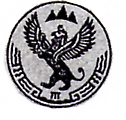 Россия ФедерациязыАлтай РеспубликаУлаган аймагындагыМуниципал тозолмо«Улаган jурттынын jеезези»Депутаттардын Соведи